Gatehouse School, part of the Phyllis Wallbank Educational Trust, is a flourishing, non-selective, independent school in the heart of the east end of London.  We are proud of our inclusive and friendly ethos, which sets out to provide the best education possible for children, establishing a modern outlook on primary education while ensuring that it retains the key values on which it was founded. Gatehouse School is seeking a highly motivated teacher with extensive experience of working with a range of special educational needs, and ideally someone who holds a Level 5 Certificate in Specific Learning Difficulties, or equivalent.  This teacher will work alongside the SENDCo and Inclusion Coordinator, and be proactive, innovative and hardworking, with a track record of improving student outcomes and working effectively within well-established teams.  The successful candidate will have extremely high standards, excellent communication skills, the ability to inspire pupils and colleagues and a track record of outstanding teaching. The successful candidate will: Provide dyslexic learners with the knowledge and skills needed for classroom learning, outlined in their IEP.  Develop language skills in identified learners.Screen / assess with a view to providing an in-depth rationale for intervention.Screen /assess to place learners at the correct stage of an intervention programme.Use a range of recommended strategies and techniques to build confidence and skill in identified areas, with a high emphasis on structured multi-sensory, sequential and cumulative teaching. Use in-depth knowledge of students to write structured and informative IEP’s. Use knowledge of students to help prepare, plan and write applications for Education, Health and Care Plans.  Have a good understanding of individualised, structured, cumulative multisensory literacy programmes.Teach 1:1 and small group lessons.Undertake classroom observations and write relevant reports.Write termly reports on student progress and the impact of intervention.  Work effectively with a range of identified needs, including Autism, ADHD, SPL, ADD, OT and SPLDs.The successful applicant will benefit from being part of a professional, supportive staff team as well as a competitive salary. This is an excellent opportunity for an outstanding teacher of Special Educational Needs to join our highly successful school which was rated as outstanding during our 2011 ISI inspection. Applications should be submitted using the Gatehouse application form provided. Please complete the form and return by post or email to deputy.bursar@gatehosueschool.co.uk or conti.moll@gatehouseschool.co.ukEqual OpportunitiesWe aim to promote and ensure equality of opportunity and equal treatment for all. We welcome enquiries from everyone and value diversity in our workforce. Applications are welcome from all sections of the community regardless of gender, gender identity, ethnic origin, disability, age or sexual orientation.Gatehouse School is committed to safeguarding and promoting the welfare of children, and applicants must be willing to undergo the child protection screening appropriate to the post, including checks with previous employers and the Disclosure and Barring Service.Gatehouse School is committed to safeguarding and promoting the welfare of children and young people and as such expects all staff and volunteers to share this commitment. The protection of our students from abuse is the responsibility of all staff within our school, superseding any other considerations. Gatehouse School complies with the Department for Education Keeping Children Safe in Education (2021) guidance and all potential employees will undergo vigorous vetting checks to ensure their suitability. This post is exempt from the Rehabilitation of Offenders Act 1974; the successful applicant will be expected to undertake a satisfactory disclosure. Gatehouse School 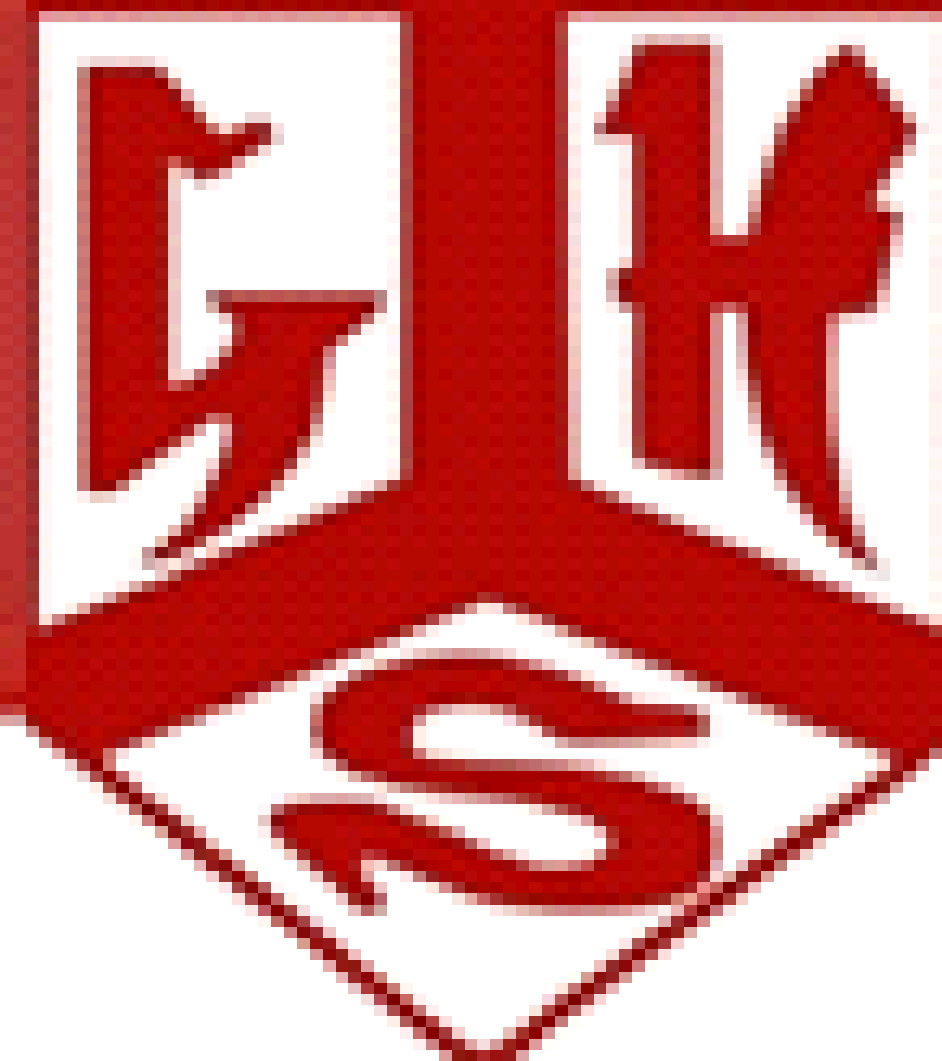 SEND / Specialist Teacher Required for September 2022 